LATVIA. 
Kindergarten “Saulīte” (“The Sun”)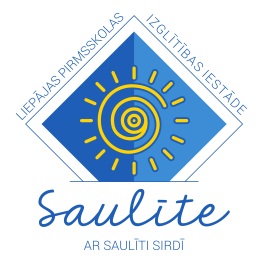 Q1. What did you like most about the e-Twinning project?Challenge to create different studding process.Q2. How could the project be improved?I like and enjoy participating in the project. All partners prefer communication in Facebook. For me that was something new. I used to work by e-Twinning  posts, I do not like publishing in social nets photos with kidsQ3. Would you like to participate in an e-Twinning project in the future? Why?Yes, I taking part in several projects and I like it very much. Our coordinators were organized, strict, polite and helpful. I enjoy working in one team with so hardworking colleagues! Super!In future I will take part in other projects, because I like working in such way, sharing ideas and methods, communicate with pedagogues who has got different experience